ส่วนราชการ  โรงเรียนจุฬาภรณราชวิทยาลัย นครศรีธรรมราช (โรงเรียนวิทยาศาสตร์ภูมิภาค)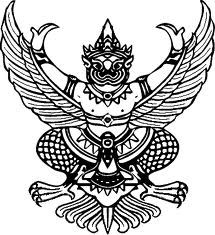 ที่ 		 	        -           		วันที่    5   มกราคม   2560 เรื่อง  		ขออนุญาตใช้สื่อการเรียนรู้ในสถานศึกษา เรียน 		ผู้อำนวยการโรงเรียนจุฬาภรณราชวิทยาลัย นครศรีธรรมราช สิ่งที่ส่งมาด้วย		1. ต้นฉบับเอกสารประกอบการเรียนวิชา ว21101 วิทยาศาสตร์ 1 จำนวน 1 ชุด 	ด้วยการจัดการเรียนรู้ รายวิชา พื้นฐาน รหัสวิชา ว21101 ชื่อวิชา วิทยาศาสตร์ 1 เป็นการจัดการเรียนรู้ตามหลักสูตรโรงเรียนวิทยาศาสตร์ภูมิภาค ซึ่งเป็นหลักสูตรพิเศษที่ออกแบบสำหรับพัฒนาส่งเสริมนักเรียนผู้มีความสามารถพิเศษด้านคณิตศาสตร์และวิทยาศาสตร์ ดังนั้น เพื่อให้การจัดการเรียนรู้ในรายวิชานี้เป็นไปอย่างมีประสิทธิภาพและบรรลุตามอุดมการณ์และเป้าหมายของหลักสูตร จึงขออนุญาตใช้เอกสารประกอบการเรียน รายวิชา ว21101 วิทยาศาสตร์ 1 เป็นสื่อการเรียนรู้ในปีการศึกษา 2558 ตามต้นฉบับที่ส่งมาด้วยแล้ว		จึงเรียนมาเพื่อโปรดทราบและพิจารณาอนุญาต                                         ลงชื่อ(...........................................)ครูประจำวิชา